NamibiaNamibiaNamibiaNamibiaDecember 2024December 2024December 2024December 2024SundayMondayTuesdayWednesdayThursdayFridaySaturday1234567891011121314Human Rights Day1516171819202122232425262728Christmas DayDay of Goodwill293031NOTES: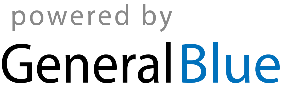 